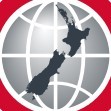 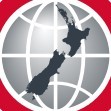       Qualification details    Outcome statement/Te tauāki ā-huaQualification Specifications/ Ngā tauwhāititanga o te tohu    Conditions relating to the Graduate Profile /Ngā tikanga e hāngai ana ki nga hua o te tohu   Transition information/ He kōrero whakawhitiQualification number/Te nama o te tohu mātauranga211521152115English title/Rā whakamutunga kia uru ki ngā hōtakaNew Zealand Certificate in Barbering (Level 4)New Zealand Certificate in Barbering (Level 4)New Zealand Certificate in Barbering (Level 4)Māori title/Rā whakamutunga mō te aromatawaiVersion number/Te putanga1Qualification type/Te momo tohuCertificateLevel/Te kaupae4Credits/Ngā whiwhinga120NZSCED/Whakaraupapa110303 Food, Hospitality and Personal Services > Personal Services > Hairdressing110303 Food, Hospitality and Personal Services > Personal Services > Hairdressing110303 Food, Hospitality and Personal Services > Personal Services > HairdressingQualification developer/Te kaihanga tohuNZ Hair and Beauty Industry Training Organisation Inc (HITO)NZ Hair and Beauty Industry Training Organisation Inc (HITO)NZ Hair and Beauty Industry Training Organisation Inc (HITO)Next review /Te rā arotake December 2023December 2023December 2023Strategic Purpose statement/ Te rautaki o te tohuThe purpose of this qualification is to provide the barbering industry with qualified barbers who can work independently as stand-alone operators in a commercial environment.  Graduates will be recognised by industry as qualified barbers.  They will also be capable of contributing to the running of a barber shop when required.  Graduate Profile/Ngā hua o te tohuGraduates of this qualification will be able to:Complete barbering cuts and services safely and professionally as a commercial barberCommunicate with clients, peers, staff and suppliers as a commercial barberComply with the health and safety plan of a commercial barber shop.Education Pathway/ Ngā huarahi mātaurangaThis is intended as a standalone qualification in barbering.  However, some learners may have previously completed the New Zealand Certificate in Salon Skills (Introductory) (Level 2) [Ref: 2201].This qualification can lead to the New Zealand Certificate in Hairdressing (Advanced Cutting Skills) (Level 5) [Ref: 2727] or the New Zealand Certificate in Hairdressing (Advanced Colouring Skills) (Level 5) [Ref: 2726].Employment, Cultural, Community Pathway/ Ko ngā huarahi ā-mahi, ā-ahurea, ā-whānau, ā-hapū, ā-iwi, ā-hapori anō hokiHolders of this certificate will have the knowledge and skills required to work independently as a qualified barber within a commercial environment, which may include but is not limited to a barber shop, hospitals, or retirement villages.Qualification Award/ Te whakawhiwhinga o te tohuThis qualification will be awarded by the accredited provider that has provided the training leading to its award.Evidence requirements for assuring consistency/ Ngā taunaki hei whakaū i te tauritenga Evidence will include the following:Employer surveys to determine if graduates of the qualification are achieving graduate profile outcomes.Evidence of effective processes to identify changing training needs of industry.A range of workplace evidence demonstrating that graduates meet the graduate profile outcomes.Any other relevant evidence as appropriate.Minimum standard of achievement and standards for grade endorsements/ Te pae o raro e tutuki ai, ngā paerewa hoki hei whakaatu i te taumata o te whakatutukingaAchieved.Other requirements for the qualification (including regulatory body or legislative requirements)/ Kō ētahi atu here o te tohu (tae atu hoki ki ngā here ā-hinonga whakamarumaru, ki ngā here ā-ture rānei)General conditions for programme/ Ngā tikanga whānui o te hōtaka All learning and assessment within a programme leading to this qualification must be carried out in accordance with the following:relevant legislation including Health and Safety at Work Act 2015, Privacy Act 1993, Health (Hairdressers) Regulations 1980, and Human Rights Act 1993;relevant industry publications organisational policies and procedures.Assessment of barbering services must include a portfolio of the graduate’s barbering work as well as evidence of verified observation of commercial work.Additional guidance and recommendations for programme development can be found on the HITO website (http://hito.org.nz/).Qualification outcomes/ Ngā huaQualification outcomes/ Ngā huaCredits/Ngā whiwhingaConditions/Ngā tikangaComplete barbering cuts and services safely and professionally as a commercial barber.100Programmes should include:underpinning barbering theory and practicedevelopment of initial barbering techniques through to integrated barbering techniques and fashion barberingclient consultation, care and adviceassociated transactions, sales and product knowledge.Communicate with clients, peers, staff and suppliers as a commercial barber10Programmes should include:culturally appropriate communications.Comply with the health and safety plan of a commercial barber shop.10Replacement information/ He kōrero mō te whakakapi  Additional transition information/ Kō ētahi atu kōrero mō te whakakapiThe last date for assessment for programmes leading to the previous version of this qualification is 31 December 2021. People currently enrolled in programmes leading to the previous version may either complete the requirements by 31 December 2021 or transfer to this version. It is anticipated that no existing candidates will be disadvantaged by these transition arrangements.  However, anyone who feels that they have been disadvantaged may appeal to the New Zealand Hair and Beauty Industry Training Organisation Incorporated at the address below.  Appeals will be considered on a case by case basis.New Zealand Hair and Beauty Industry Training Organisation IncorporatedPO Box 11764WellingtonTelephone 	04 499 1180Email	support@hito.org.nz